=	               POLSKI UNIWERSYTET NA OBCZYŹNIE W LONDYNIE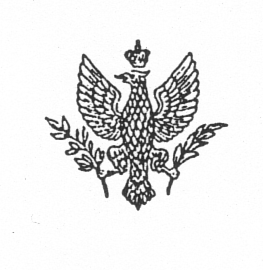 THE POLISH UNIVERSITY ABROAD IN LONDONI III MIĘDZYNARODOWY DZIEŃ EDUKACJI POLONIJNEJ organizowany przez Polski Uniwersytet na Obczyźnie w Londynie12 STYCZNIA 2020 r., godz. 10.30–18.00POSK (Sala Multimedialna), 238-246 King StreetLondyn W6 0RF, Wielka Brytania10.30–11.00	Rejestracja uczestników11.00–11.20	Rozpoczęcie Międzynarodowego Dnia Edukacji Polonijnej11.20–12.20	Sesja wykładowa12.00–12.35	Przerwa kawowa12.35–14.35	I sesja warsztatowa 14.35–15.35	Przerwa na lunch 15.35–17.35	II sesja warsztatowa 17.35–18.00	Zakończenie RADA NAUKOWA:prof. Grażyna Czubińskaprof. Waldemar Kuligowskiprof. Ewa Lewandowska-Tarasiukprof. Krystyna Ostrowskaprof. Kazimierz Pospiszylprof. Agata Roćkodr hab. Edyta Pałuszyńskadr hab. Mirosław Pęczakdr hab. Paweł Tańskidr Justyna Gorzkowiczdr Aleksandra Jędryszek-Geislerdr Aneta PasternakKOMITET ORGANIZACYJNY:dr Aleksandra Jędryszek-Geislermgr Dorota Hrycak-Krzyżanowskamgr Danuta Nadajmgr Monika Platamgr Mariusz Rutczyńskimgr Jarosław SoleckiPARTNERSTWO:Szkoła Polska przy Ambasadzie RP w Londynie Wyższa Szkoła Menedżerska w WarszawieWYDARZENIU BĘDĄ TOWARZYSZYĆ:Promocja podręcznika Legendy polskie na A2. Podręcznik dla dzieci polonijnych i nie tylko. Redakcja: Mateusz Gaze, Dorota Hrycak-Krzyżanowska, Marta Archman, Magdalena Synowiec. Promocja materiałów edukacyjnych, takich jak: gry edukacyjne do podręcznika Legendy polskie, gra planszowa, karty do storytellingu, karty do teatrzyku kamishibai – autorstwa Doroty Hrycak-Krzyżanowskiej.Wystawa Rektorzy Polskiego Uniwersytetu na Obczyźnie. W 80. rocznicę powołania uczelni – przedstawione zostaną kolaże jedenastu rektorów, których życie splotło się z Polskim Uniwersytetem na Obczyźnie. Cyfrowe kolaże zostały utworzone przez grupę artystów w składzie: Justyna Gorzkowicz, Jarosław Solecki, Olga Winiarczyk, w ramach działalności Laboratorium Lingua-Brandingu w Zakładzie Współczesnej Kultury Literackiej i Artystycznej Instytutu Kultury Europejskiej PUNO.KOSZT UCZESTNICTWA: £35https://puno.edu.pl/mdep/rejestracja_mdep@puno.edu.plPATRONAT HONOROWY: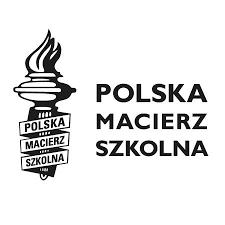 PATRONAT MEDIALNY: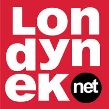 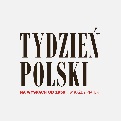 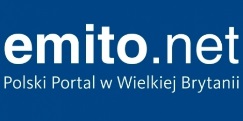 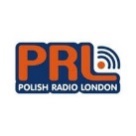 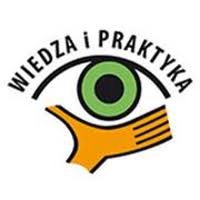 Lp.GodzinaPrelegentTematAfiliacja1.11.20–11.40dr Mateusz GazeW gąszczu czasów, trybów, stron i aspektu, czyli jak nie pogubić się w polskiej fleksji werbalnej. Zakład Lingwistyki Stosowanej i Kulturowej Uniwersytetu Łódzkiego2.11.40–12.00prof. Agata RoćkoNauczanie polskiej poezji poprzez adaptację w piosence i interpretację w tańcu.Instytut Badań Literackich Polskiej Akademii Nauk w WarszawieLp.GodzinaPrelegentTematAfiliacja1.12.35–13.35dr Mateusz GazeJak przygotować tekst polskiej legendy do pracy z dzieckiem polonijnym?Zakład Lingwistyki Stosowanej i Kulturowej Uniwersytetu Łódzkiego2.12.35–13.35prof. Agata RoćkoNauczanie polskiej poezji poprzez adaptację w piosence i interpretację w tańcu.Instytut Badań Literackich Polskiej Akademii Nauk w Warszawie3.13.35–14.35mgr Dorota Hrycak-KrzyżanowskaWykorzystanie storytellingu jako metody aktywizującej w nauczaniu języka polskiego.Polski Uniwersytet na  Obczyźnie w Londynie 4.13.35–14.35dr Aleksandra Jędryszek-GeislerOcenianie kształtujące metodą w osiąganiu sukcesów w nauczaniu i uczeniu się. Wyższa Szkoła Menedżerska w Warszawie,
Polski Uniwersytet na  Obczyźnie w LondynieLp.GodzinaPrelegentTematAfiliacja1.15.35–16.35mgr Monika Plata Warsztat logopedy w nauczaniu języka polskiego jako obcego.Polski Uniwersytet na Obczyźnie w Londynie, SWPS Uniwersytet Humanistycznospołeczny w Warszawie2.15.35–16.35mgr Urszula WalczakArteterapia jako „terapia przez sztukę” w pracy pedagoga.Zakład Nauk o Zdrowiu Polskiego Uniwersytetu na Obczyźnie w Londynie3.16.35–17.35mgr Klaudia Mucha-IwaniczkoJak pracować ze współczesnymi tekstami kultury w grupach dwujęzycznych? Literatura i film – propozycje dydaktyczne.Wydział Polonistyki Uniwersytetu Jagiellońskiego4.16.35–17.35mgr Mariusz Rutczyński,mgr Monika PlataTrening kompetencji międzykulturowych w ujęciu Miltona Benetta.Polski Uniwersytet na Obczyźnie w Londynie, SWPS Uniwersytet Humanistycznospołeczny w Warszawie